Памятка налогоплательщика по представлению расчета сумм налога на доходы физических лиц,исчисленных и удержанных налоговым агентом (форма 6-НДФЛ) и сведений о доходах физических лиц Приложение №1  С 1 января 2024 года отменен переходный период в течение которого плательщики имели право вместо уведомления об исчисленных суммах налогов (сборов) направлять в банк платежное поручение со статусом 02. Следовательно, плательщики страховых взносов и налоговые агенты должны перечислять страховые взносы и НДФЛ и подавать уведомление в следующие сроки:Сроки, в которые налоговые агенты по общему правилу перечисляют НДФЛ и сдают уведомления об исчисленном налоге:Сроки, в которые плательщики страховых взносов перечисляют страховые взносы и сдают уведомления об исчисленных суммах страховых взносов:По вопросам представления отчётности формы 6-НДФЛ необходимо обращаться в Межрайоную ИФНС №2 по Ленинградской области: г. Кировск, ул. Энергетиков, д.5, тел. 8(81362)69601 доб. 3303, ТОРМ г. Всеволожск, Колтушское шоссе, д. 138а, тел. 8(81362)69601 доб. 2475.Кем/куда представляетсяВ налоговые органы по месту учёта налогового агента (юридического лица, индивидуального предпринимателя), за исключением: В налоговые органы по месту учёта налогового агента (юридического лица, индивидуального предпринимателя), за исключением: В налоговые органы по месту учёта налогового агента (юридического лица, индивидуального предпринимателя), за исключением: Кем/куда представляетсяРоссийские организации, имеющие обособленные подразделенияИндивидуальные предприниматели, которые состоят в налоговом органе на учете по месту осуществления деятельности и (или) в связи с применением системы налогообложения в виде ПСНИндивидуальные предприниматели, которые состоят в налоговом органе на учете по месту осуществления деятельности и (или) в связи с применением системы налогообложения в виде ПСНКем/куда представляетсяВ налоговый орган по месту учета обособленных подразделенийВ налоговый орган по месту своего учета в связи с осуществлением такой деятельностиВ налоговый орган по месту своего учета в связи с осуществлением такой деятельностиСпособ и условия представления (выдачи)Представляются налоговыми агентами в электронной форме по телекоммуникационным каналам связи.Представляются налоговыми агентами в электронной форме по телекоммуникационным каналам связи.Представляются налоговыми агентами в электронной форме по телекоммуникационным каналам связи.Способ и условия представления (выдачи)При численности физических лиц, получивших доходы в налоговом периоде, до 10 человек –в электронной форме или на бумажных носителяхПри численности физических лиц, получивших доходы в налоговом периоде, до 10 человек –в электронной форме или на бумажных носителяхПри численности физических лиц, получивших доходы в налоговом периоде, более 10 человек –в электронной формеРасчётный периодКалендарный годКалендарный годКалендарный годОтчётные периодыПервый квартал, полугодие, 9 месяцев календарного года, годПервый квартал, полугодие, 9 месяцев календарного года, годПервый квартал, полугодие, 9 месяцев календарного года, годСроки представленияЗа первый квартал, полугодие, девять месяцев - не позднее последнего дня месяца, следующего за соответствующим периодом, за год - не позднее 25 февраля года, следующего за истекшим налоговым периодом.За первый квартал, полугодие, девять месяцев - не позднее последнего дня месяца, следующего за соответствующим периодом, за год - не позднее 25 февраля года, следующего за истекшим налоговым периодом.За первый квартал, полугодие, девять месяцев - не позднее последнего дня месяца, следующего за соответствующим периодом, за год - не позднее 25 февраля года, следующего за истекшим налоговым периодом.Ответственность за непредставление (несвоевременное представление)За нарушение срока представления расчета по форме 6-НДФЛ  начисляется  штраф в размере 1 000 руб. за каждый полный или неполный месяц со дня, установленного для представления расчета, и до дня, когда он был представлен (п. 1.2 ст. 126 НК РФ,Кроме того,  непредставление в срок расчета по форме 6-НДФЛ  влечет за собой наложение штрафа  на сумму от 300 до 500 руб. (ч. 1 ст. 15.6 КоАП РФ).За нарушение срока представления расчета по форме 6-НДФЛ  начисляется  штраф в размере 1 000 руб. за каждый полный или неполный месяц со дня, установленного для представления расчета, и до дня, когда он был представлен (п. 1.2 ст. 126 НК РФ,Кроме того,  непредставление в срок расчета по форме 6-НДФЛ  влечет за собой наложение штрафа  на сумму от 300 до 500 руб. (ч. 1 ст. 15.6 КоАП РФ).За нарушение срока представления расчета по форме 6-НДФЛ  начисляется  штраф в размере 1 000 руб. за каждый полный или неполный месяц со дня, установленного для представления расчета, и до дня, когда он был представлен (п. 1.2 ст. 126 НК РФ,Кроме того,  непредставление в срок расчета по форме 6-НДФЛ  влечет за собой наложение штрафа  на сумму от 300 до 500 руб. (ч. 1 ст. 15.6 КоАП РФ).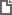 Федеральный закон от 27.11.2023 N 539-ФЗПериодСрок перечисления удержанного НДФЛСрок подачи уведомления об исчисленном налогеС 1-го по 22-е число текущего месяцаНе позднее 28-го числа текущего месяцаНе позднее 25-го числа этого же месяцаС 23-го по последнее число текущего месяцаНе позднее 5-го числа следующего месяцаНе позднее 3-го числа следующего месяцаС 23 по 31 декабряНе позднее последнего рабочего дня текущего годаНе позднее последнего рабочего дня текущего годаПериодСрок перечисления страховых взносовСрок подачи уведомления об исчисленных суммах страховых взносовЯнварь 2024 года28.02.202426.02.2024Февраль 2024 года28.03.202425.03.2024Март 2024 года29.04.2024Не подаетсяАпрель 2024 года28.05.202427.05.2024Май 2024 года28.06.202425.06.2024Июнь 2024 года29.07.2024Не подаетсяИюль 2024 года28.08.202426.08.2024Август 2024 года30.09.202425.09.2024Сентябрь 2024 года28.10.2024Не подаетсяОктябрь 2024 года 28.11.202425.11.2024Ноябрь 2024 года30.12.202425.12.2024